Есть события, над которыми время не властно, и, чем дальше в прошлое уходят годы, тем яснее становится их величие.  Мы родились и выросли в мирное время. Мы никогда не слышали воя сирен, извещающих о воздушной тревоге, не видели разрушенных бомбами домов, не знаем, что такое военный паек. Нам трудно поверить, что человеческую жизнь оборвать так же просто, как утренний сон. Об этих страшных событиях мы можем судить только по кинофильмам и рассказам фронтовиков. Для нас война - история. И пусть она будет только историей. Но мы не должны забывать тех, благодаря кому мы живем под мирным небом.Сегодня в школе был проведен   конкурс чтецов среди учащихся 3-4 классов, посвященный 75-летию  Победы нашего народа в Великой Отечественной войне. Традицией становится участие в наших мероприятиях Пушкарева Александра Михайловича, ветерана ВОв, полковника Советской армии Чудновского Владимира Алексеевича и председателя первичной ветеранской организации Якубчик Галины Николаевны.Каждый день войны на фронте и в тылу был подвигом, проявлением беспредельного мужества и стойкости людей, верности Родине.Учащиеся не только прочитали суровые и торжественные строки стихотворений, но и узнали немного о послевоенной жизни наших гостей.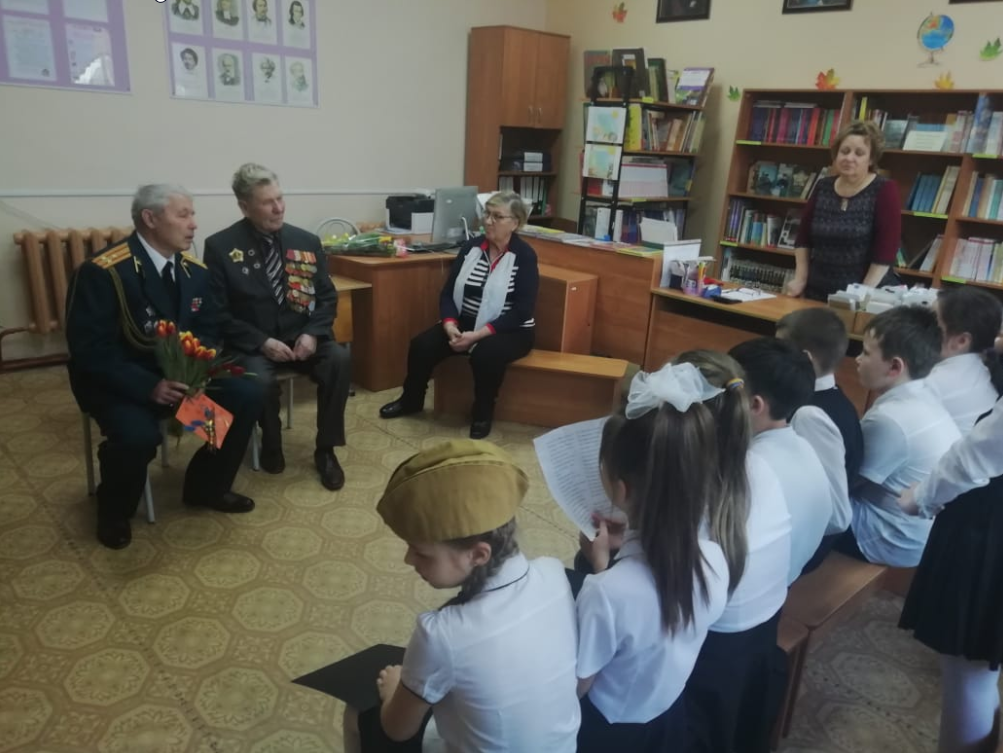 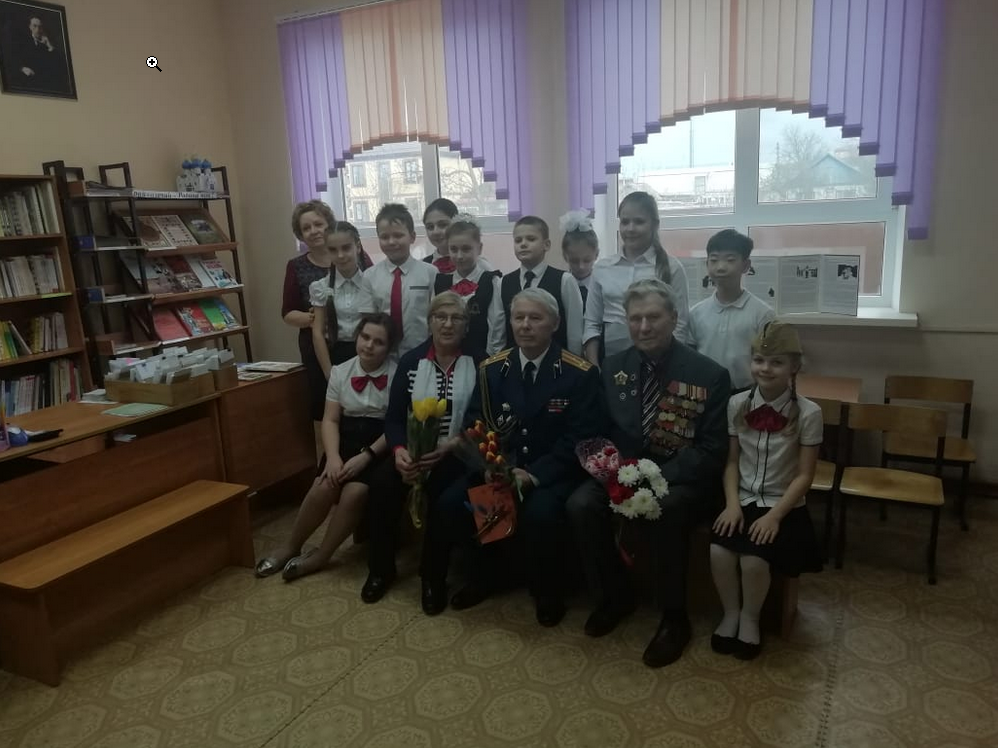 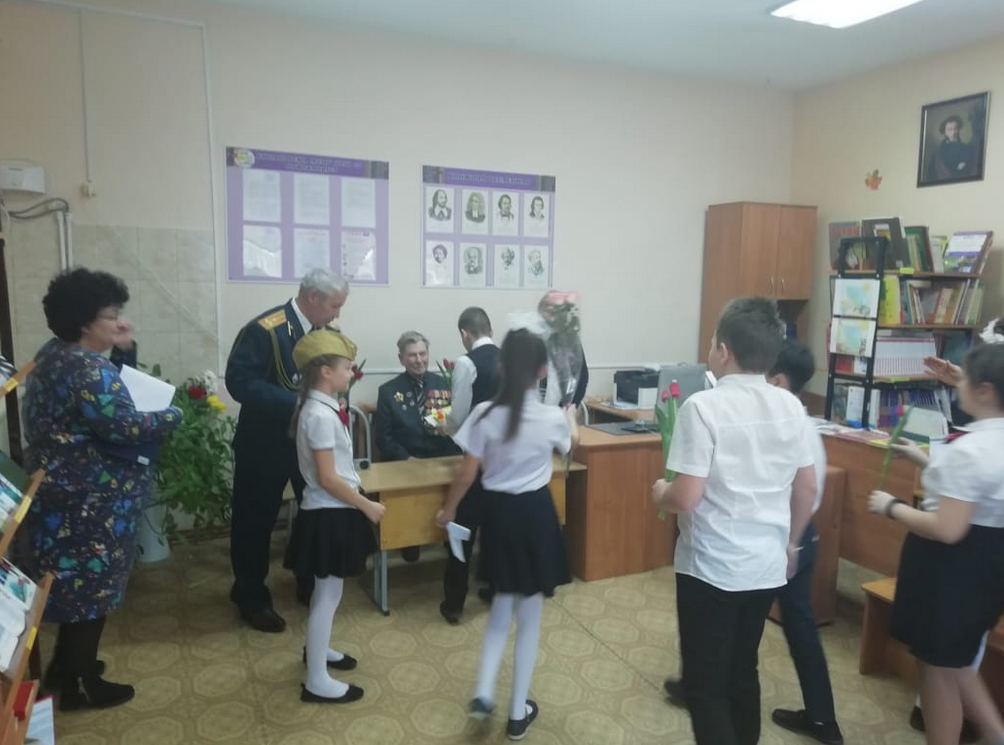 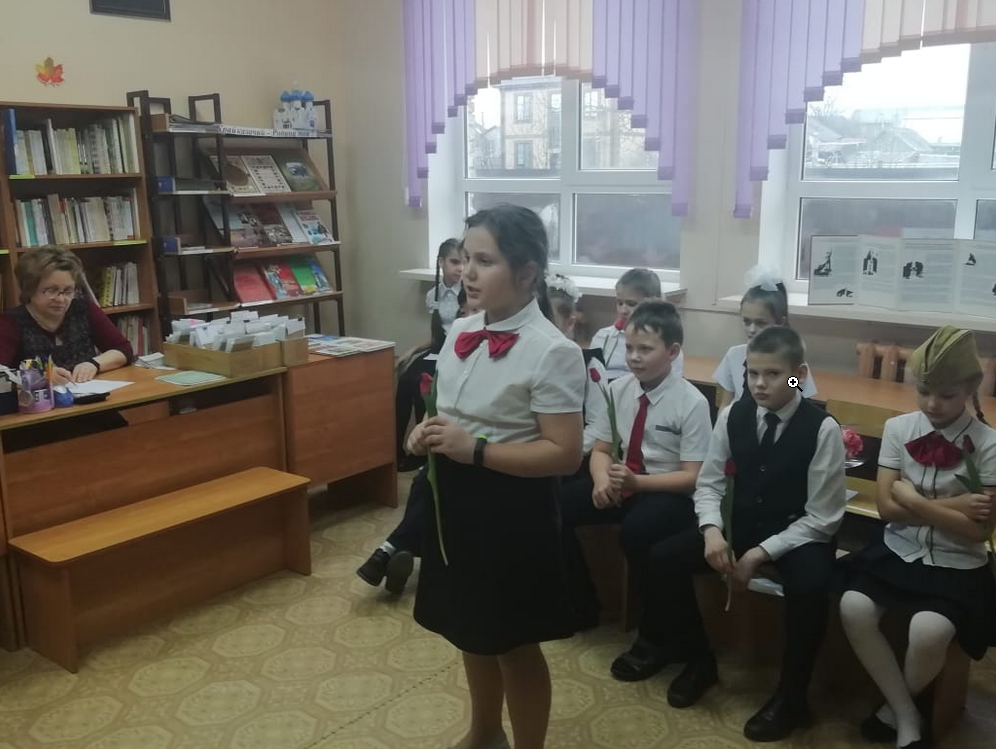 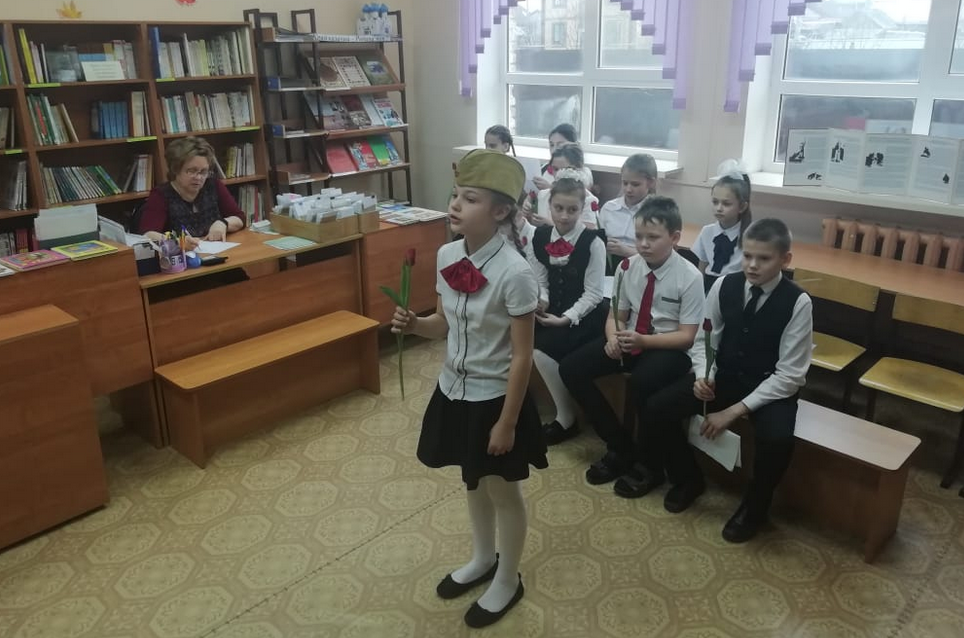 